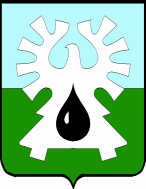 МУНИЦИПАЛЬНОЕ ОБРАЗОВАНИЕ ГОРОД УРАЙХАНТЫ-МАНСИЙСКИЙ АВТОНОМНЫЙ ОКРУГ - ЮГРАКОНТРОЛЬНО-СЧЕТНАЯ ПАЛАТА ГОРОДА УРАЙ11.11.2016                                                                                                                    №108ЗАКЛЮЧЕНИЕ	                                                                                                                      по внешней проверке отчета «Об исполнении бюджетагородского округа город Урай за 9 месяцев 2016 года»Контрольно-счетной палатой города Урай в соответствии с пунктом 1.13 Плана работы Контрольно-счетной палаты города Урай на 2016 год проведена экспертиза отчета «Об исполнении бюджета городского округа город Урай за 9 месяцев 2016 года». Цель проведения экспертизы отчета: анализ достоверности, полноты и соответствие нормативным требованиям составления и представления квартального отчета об исполнении бюджета.Объект экспертизы: администрация города Урай.Предмет экспертизы: Отчет «Об исполнении бюджета городского округа город Урай».  Исследуемый период: 9 месяцев 2016 года.Срок проведения мероприятия: с 07.11.2016 по 11.11.2016.В результате проведенного обследования установлено следующее:1. Оценка основных характеристик местного бюджетаРешением Думы города Урай от 17.12.2015 №143 «О бюджете городского округа города Урай на 2016 год» (далее - решение о городском бюджете) утверждены основные характеристики бюджета города Урай на 2016 год: общий объем доходов в сумме 2 598 661,9 тыс. рублей;общий объем расходов в сумме 2 652 217,9 тыс. рублей;дефицит бюджета в сумме 53 556,0 тыс. рублей. За 9 месяцев 2016 года в решение о городском бюджете вносилось изменение три раза (решения Думы города Урай «О внесении изменений в решение Думы города Урай «О бюджете городского округа города Урай на 2016 год» от 18.02.2016 №1, от 28.04.2016 №22, от 23.06.2016 №46), в результате чего доходы увеличены на 231 701,8 тыс. рублей, расходы увеличены на 516 821,7 тыс. рублей. Кроме этого, за 9 месяцев 2016 года без внесения изменений в решение о городском бюджете на 2016 год в связи с дополнительными поступлениями из бюджета автономного округа межбюджетных трансфертов доходы увеличены на   23 218,1 тыс. рублей, расходы увеличены на 23 295,2 тыс. рублейВ результате вносимых изменений уточненный бюджет города на 01.10.2016 составил: 	доходы в сумме 2  853 581,8 тыс. рублей, что на 9,8% или на 254 919,9 тыс. рублей больше первоначально утвержденного плана по доходам;расходы в сумме 3 192 334,8 тыс. рублей, что на 20,4% или на 540 116,9 тыс. рублей выше первоначального утвержденного плана по расходам;дефицит бюджета увеличился на 285 197,0 тыс. рублей или в 6,3 раза и составил 338 753,0 тыс. рублей. Объем дефицита бюджета  обеспечен остатками бюджетных средств на лицевом счете по учету средств местного бюджета в сумме 273 287,9 тыс. рублей, сложившихся по состоянию на 01.01.2016, что не противоречит части 3 статье 92.1 Бюджетного кодекса РФ (далее – БК РФ). Изменение параметров местного бюджета за 9 месяцев 2016 года характеризуется следующими данными:Таблица 1 (тыс. рублей.)Изменение первоначальных плановых показателей доходной части бюджета произошло за счет увеличения показателей:по безвозмездным поступлениям на 246 526,6 тыс.рублей , в том числе:субсидий  на 64 133,0 тыс. рублей; субвенций на 23 166,0 тыс.рублей;иных межбюджетных трансфертов   на 7 241,3 тыс. рублейпрочих безвозмездных поступлений  в размере 151 986,3 тыс. рублей, из них:	151 686,3 тыс. рублей в рамках Соглашения о сотрудничестве между Правительством Ханты-Мансийского автономного округа – Югры и Публичным акционерным обществом «Нефтяная компания «ЛУКОЙЛ» на финансирование строительства социальных объектов в городе Урай на 2016 год;300,0 тыс. рублей пожертвование денежных средств от Сервисного центра «Урайэнергонефть» Западно-Сибирского регионального управления ООО «ЛУКОЙЛ-ЭНЕРГОСЕТИ» для комплектации класса в рамках реализации проекта «Инженерная школа»;по неналоговым доходам на  8 393,3 тыс.рублей, в том числе:доходов от использования имущества на 1 940,0 тыс.рублей;доходов от продажи активов на 3 080,0 тыс.рублей;штрафов на 3 373,3 тыс.рублей.Изменения в первоначальные плановые показатели расходной части бюджета внесены в соответствии с частью 3 статьи 92.1 БК РФ, статьи 7 решения о городском бюджете и требованиями статьи 217 БК РФ.2. Анализ исполнения бюджета города по доходам за 9 месяцев 2016 годаИсполнение по доходам бюджета за 9 месяцев 2016 года составило 2 059 211,2 тыс. рублей или 72% к уточненному плану на 2016 год (2 853 581,8 тыс. рублей), что на 111 645,5 тыс. рублей меньше аналогичного показателя 2015 года (2 170 856,7 тыс. рублей). В структуре поступлений за 9 месяцев 2016 года преобладающую долю составляют безвозмездные поступления (72%, или 1 484 322,6 тыс. рублей). На долю налоговых и неналоговых поступлений приходится 28% доходов городского бюджета или 574 888,6 тыс. рублей (Таблица 3).Таблица 3 (тыс. рублей)2.1. Анализ исполнения налоговых доходовВ структуре доходной части бюджета за 9 месяцев 2016 года налоговые доходы составляют 21%.Исполнение по налоговым доходам за 9 месяцев 2016 года составило 428 654,0 тыс. рублей или 69% к уточненному плану на 2016 год (624 806,4 тыс. рублей). Объем поступлений налоговых доходов за 9 месяцев 2016 года на 34 983,5 тыс. рублей меньше аналогичного показателя 2015 года (463 637,5 тыс. рублей) таблица 4).Основными доходными источниками в структуре налоговых доходов являются: налог на доходы физических лиц – 306 510,4 тыс. рублей, удельный вес, которого составил 72% от общего объема налоговых доходов, налоги на совокупный доход –94 731,8 тыс. рублей, удельный вес которых составил 22%. Остальные виды налоговых доходов занимают не значительную долю в налоговых доходах бюджета (Таблица 4).Таблица 4 (тыс. рублей)В целом исполнение налоговых доходов по отношению к аналогичному периоду 2015 года составило 92%. Уменьшение  объема налоговых поступлений произошло по всем видам налоговых поступлений кроме доходов от уплаты акцизов, по данному виду дохода произошло увеличение объема поступлений на     3 258,8 тыс.рублей (таблица 4). 2.2. Анализ исполнения неналоговых доходовВ структуре доходов городского бюджета за 9 месяцев 2016 года неналоговые доходы составляют 7%.Поступление неналоговых доходов по отношению к уточненному плану на 2016 год составило 78% или 146 234,6 тыс. рублей, что на 15 588,6 тыс. рублей выше  аналогичного периода 2015 года (130 646,0 тыс. рублей). Таблица 5 (тыс. рублей)За 9 месяцев 2016 года по сравнению с аналогичным периодом 2015 года наблюдается увеличение поступлений по всем видам неналоговых доходов, за исключением доходов от оказания платных услуг (работ) и компенсации затрат и прочих неналоговых доходов (таблица 5).  В целом, исполнение неналоговых доходов за 9 месяцев 2016 года по отношению к аналогичному периоду 2015 года составило 112%.2.3. Анализ исполнения безвозмездных поступленийЗначительную долю в доходной части городского бюджета (72%) составляют безвозмездные поступления – 1 484 322,6 тыс. рублей, в сравнении с аналогичным периодом 2015 года объем данных поступлений ниже на 92 250,6 тыс. рублей. Исполнение уточненного плана на 2016 год (2 041 384,1 тыс. рублей) составило 73%. Таблица 6 (тыс. рублей)В структуре безвозмездных поступлений за 9 месяцев 2016 года наибольший объем 52% составляют поступления в виде субвенций, предоставляемых бюджету городского округа город Урай из окружного бюджета. Поступления в виде дотаций, предоставляемых бюджету городского округа город Урай из окружного бюджета, составляют 24%, субсидии – 15%, прочие безвозмездные поступления – 8%, иные межбюджетные трансферты – 1% от общего объема безвозмездных поступлений (таблица 6). В целом исполнение безвозмездных поступлений за 9 месяцев 2016 года по отношению к аналогичному периоду 2015 года составило 94%. 3. Анализ исполнения бюджета города по расходам за 9 месяцев 2016 годаПервоначально расходы бюджета на 2016 год были утверждены в размере 2 652 217,9 тыс. рублей. В результате вносимых изменений в решение о городском бюджете и без внесения изменений в решение о бюджете, в соответствии с БК РФ, в сравнении с первоначально утвержденным бюджетом, объем расходов бюджета увеличился на 540 116,9 тыс. рублей или на 20% от первоначальных назначений и составил  3 192 334,8 тыс. рублей. Увеличение планового показателя по расходам произошло по всем разделам классификации расходов, за исключением раздела «Общегосударственные вопросы» и «Обслуживание государственного и муниципального долга». Наибольшее увеличение бюджетных назначений произошло по разделам: «Физическая культура и спорт» в 3,44 раза, «Охрана окружающей среды» в 2,71 раза, «Культура, кинематография» в 1,79 раза.Изменения бюджетных ассигнований расходной части городского бюджета в разрезе расходов по разделам классификации расходов бюджета за 9 месяцев 2016 года приведены в таблице 7.Таблица 7 (тыс. рублей)Расходы бюджета города за 9 месяцев 2016 года исполнены на сумму 2 258 442,7 тыс. рублей или 71% от утвержденного годового объема бюджетных назначений, что на 236 478,8 тыс. рублей или 11,6% выше расходов бюджета города за аналогичный период 2015 года (2 021 963,9 тыс. рублей).Анализ исполнения бюджета города по расходам за 9 месяцев 2016 года Таблица 8 (тыс. рублей)Наибольший удельный вес в отчетном периоде в структуре исполненных расходов бюджета города занимают расходы по разделам: «Образование» – 46% (справочно: за 9 месяцев 2015 года – 48%); «Жилищно-коммунальное хозяйство» – 16% (справочно: за 9 месяцев 2015 года – 14%);«Культура и кинематография» – 12% (справочно: за 9 месяцев 2015 года – 6%).«Общегосударственные вопросы» – 9% (справочно: за 9 месяцев 2015 года – 10%); «Национальная экономика» – 9% (справочно: за 9 месяцев 2015 года – 9%);«Социальная политика» – 6% (справочно: за 9 месяцев 2015 года – 7%);«Национальная безопасность и правоохранительная деятельность» – 1% (справочно: за 9 месяцев 2015 года – 1%).Менее 1% составляют расходы по разделам: «Здравоохранение» – 0,4%, «Средства массовой информации» – 0,4%, «Физическая культура и спорт» – 0,1%, «Охрана окружающей среды» – 0,1%, «Обслуживание государственного и муниципального долга» – 0,0%   (Таблица 8). 3.1. Анализ использования средств бюджета города на финансирование муниципальных программ за 9 месяцев 2016 годаНа 2016 год утверждено 18 муниципальных программ (далее – Программы) с первоначальным объемом финансового обеспечения в размере 2 652 217,9 тыс. рублей. В течение отчетного периода в объем  финансирования Программ были внесены изменения, в результате  которых на 01.10.2016 финансовое обеспечение Программ увеличено на 540 116,9 тыс. рублей или на 20,4% от первоначальных назначений и составило  3 192 334,8 тыс. рублей.Удельный вес финансового обеспечения Программ в сумме уточненных параметров расходов бюджета города на 2016 год составляет 100%, что выше аналогичного показателя 2015 года на 9,0% (удельный вес финансового обеспечения 2015 года – 91,0%).Кассовое исполнение расходов по Программам на 01.10.2016 составило         2 258 442,7 тыс. рублей или 70,7% к годовому плановому показателю, что на 8 % больше показателя 9 месяцев 2015 года (таблица 9). Таблица 9 (%)Кассовое исполнение расходов по Программам к плану отчетного периода составило 94,1%, что на 1,9 % больше аналогичного показателя 9 месяцев 2015 года (92,2%).В пояснительной записке к отчету об исполнения бюджета городского округа город Урай за 9 месяцев 2016 года представлен детальный анализ по исполнению Программ, указаны причины снижения процента исполнения к плану отчетного периода расходов по разделам, подразделам бюджетной классификации и направлениям расходов городского бюджета. Которые выразились: в несвоевременном выполнении поставщиками (подрядчиками, исполнителями) муниципальных контрактов (договоров); в переносе отдельных мероприятий на четвертый квартал 2016 года; в не своевременном поступлении безвозмездных поступлений; в повторном проведении несостоявшихся конкурентных процедур.4. Выводы по результатам проверки отчета «Об исполнении бюджета городского округа Урай за 9 месяцев 2016 года»1.	По состоянию на 01.10.2016 бюджет городского округа города Урай исполнен с превышением расходов над доходами (дефицит) в сумме – 338 753,0 тыс. рублей. Исполнение по доходам бюджета за 9 месяцев 2016 года составило 2 059 211,2 тыс. рублей или 72,2% к уточненному плану на 2016 год (2 853 581,8 тыс. рублей), что на 111 645,5 тыс. рублей меньше аналогичного показателя 2015 года (2 170 856,7 тыс.рублей).2.	Расходы бюджета города за 9 месяцев 2016 года исполнены на сумму               2 258 422,7 тыс. рублей или 70,7% от утвержденного годового объема бюджетных назначений, что на 236 458,8 тыс. рублей выше расходов бюджета города за аналогичный период 2015 года (2 021 963,9 тыс. рублей).Представленный отчет об исполнении бюджета городского округа города Урай за 9 месяцев 2016 года соответствует нормам действующего бюджетного законодательства и может быть  рекомендован депутатам  Думы города для рассмотрения в установленном порядке. Исполняющий обязанностипредседателя                                                                                           В.В. СадыковаИсполнители:В.В. Садыкова, Г.Н. Карпенко628285, Российская Федерация, Тюменская область, Ханты-Мансийский автономный округ-Югра, г. Урай, микрорайон 2, дом 60Тел. 23264/ факс 23264           Е-mail:  ksp@uraу.ruНаименованиеПервоначальный бюджет на 2016 годБюджет с учетом измененийИзменения+,(-)% увеличения, уменьшения1234(3-2)5Доходы всего, в том числе:2 598 661,92  853 581,8+ 254 919,9+ 9,8Налоговые и неналоговые доходы803 804,4812 197,7+ 8 393,3+ 1,0Безвозмездные поступления1 794 857,52 041 384,1+ 246 526,6+ 13,7Расходы2 652 217,93 192 334,8+ 540 116,9+ 20,3Дефицит- 53 556,0- 338 753,0+285 197,0+ 6,3 разаНаименование показателя2015 год2015 год2015 год2015 год2016 год2016 год2016 год2016 годОтклонения исполнения 2016 к 2015Наименование показателяУточненный планИсполнение за 9 месяцевУдельный вес %% исполненияУточненный планИсполнение 9 месяцевУдельный вес %% исполненияОтклонения исполнения 2016 к 201512345 (3/2*100)6789 (7/6*100)10 (7-3)Налоговые доходы659 690,9463 637,521%70%624 806,4428 654,021%69%-34 983,5Неналоговые доходы183 615,6130 646,06%71%187 391,3146 234,67%78%+15 588,6Безвозмездные поступления2 107 698,81 576 573,273%75%2 041 384,11 484 322,672%73%-92 250,6Итого2 951 005,32 170 856,7100%74%2 853 581,82 059 211,2100%72%-111 645,5Налоговые доходы2015 год2015 год2015 год2016 год2016 год2016 год2016 годОтклонения исполнения 2016 к 2015Налоговые доходыУточненный планИсполнение за 9 месяцев% исполненияУточненный планИсполнение за 9 месяцевУдельный вес %% исполненияОтклонения исполнения 2016 к 20151234(3/2*100)5678(6/5*100)9(6-3)НДФЛ494 105,7335 060,868%456 958,8306 510,472%67%-28 550,4акцизы по подакцизным товарам (продукции)9 682,97 485,577%10 162,610 744,33%106%+ 3 258,8налоги на совокупный доход126 225,498 106,978%124 118,594 731,822%76%- 3 375,1налоги на имущество физических лиц7 700,05811,575%9 500,01 067,40%11%- 4 744,1земельный налог16 976,912 697,075%18 761,511 242,13%60%- 1 454,9госпошлина5 000,04 475,775%5 305,04 358,01%82%- 117,7задолженность и перерасчеты0,10,00,0- 0,1Итого659 690,9463 637,570%624 806,4428 654,0100%69%- 34 983,5Неналоговые доходы2015 год2015 год2015 год2016 год2016 год2016 год2016 годОтклонения исполнения 2016 к 2015Неналоговые доходыУточненный планИсполнение за 9 месяцев% исполненияУточненный планИсполнение за 9 месяцевУдельный вес %% исполненияОтклонения исполнения 2016 к 20151234(3/2*100)5678(6/5*100)9(6-3)Доходы от использования имущества164 964,096 139,158%155 502,1109 207,074,7%70%+13 067,9Платежи при пользовании природными ресурсами2 000,01 347,867%687,51 670,21,1%243%+322,4Доходы от оказания платных услуг (работ)  и компенсации затрат1 710,01 637,796%1 727,01 136,30,8%66%-501,4Доходы от продажи материальных и нематериальных активов11 531,622 484,2195%21 740,123 156,515,8%107%+672,3Штрафы, санкции, возмещение ущерба3 410,08 574,7251%7 734,610 906,07,5%141%+2 331,3Прочие неналоговые доходы0,0462,5-0,0158,60,1%--303,9Итого183 615,6130 646,071%187 391,3146 234,6100%78%+15 588,6Наименование показателя2015 год2015 год2015 год2016 год2016 год2016 год2016 годОтклонения исполнения 2016 к 2015Наименование показателяУточненный планИсполнение за 9 месяцев% исполненияУточненный планИсполнение за 9 месяцевУдельный вес %% исполненияОтклонения исполнения 2016 к 20151234(3/2*100)5678(6/5*100)9 (6-3)Дотации361 870,3545 762,3151%438 952,3359 380,024%82%-186 382,3Субсидии487 202,5170 083,935%273 147,3221 488,515%81%+51 404,6Субвенции1 199 994,7841 658,270%1 166 061,2787 286,752%68%-54 371,5Иные межбюджетные трансферты10 815,99 721,890%11 237,09 970,31%89%+248,5Прочие безвозмездные поступления57 492,448 904,685%151 986,3118 786,38%78%+69 881,7Возврат остатков субсидий, субвенций и межбюджетных трансфертов, имеющих целевое назначение, прошлых лет-9 677,0-39 557,6409%0,0-12 589,2--+26 968,4Итого2 107 698,81 576 573,275%2 041 384,11 484 322,6100%73%-92 250,6Расходы бюджета по разделам классификации расходов бюджетовУтверждено решением о бюджете на 2016 годУтверждено решением о бюджете на 2016 годОтклонения+ (-)Отклонения+ (-)Расходы бюджета по разделам классификации расходов бюджетовПервоначальный планУточненный планОтклонения+ (-)Отклонения+ (-)1234 (3-2)5(3/2*100-100)Общегосударственные вопросы268 798,9268 697,6-101,3-Национальная безопасность и правоохранительная деятельность36 867,139 155,7+2 288,6+6%Национальная экономика236 787,4264 558,3+27 770,9+12%Жилищно-коммунальное хозяйство369 319,4494 469,4+125 150,0+34%Охрана окружающей среды1 200,04 447,1+3 247,1+271%Образование1 440 707,41 566 058,9+125 351,5+9%Культура, кинематография110 069,5307 287,5+197 218,0+179%Здравоохранение11 627,0+11 627,0-Социальная политика164 249,6211 452,3+47 202,7+29%Физическая культура и спорт1 420,86 306,9+4 886,1+344%Средства массовой информации13 246,313 396,3+150,0+1%Обслуживание государственного и муниципального долга9 551,54 877,8-4 673,7-Всего расходов:2 652 217,93 192 334,8540 116,9+20%РазделРасходы бюджета по разделам классификации расходов бюджетовПлан на 2016 год с учетом измененийИсполнение за 9 месяцев 2016 года% исполнения уточненного планаУдельный вес расходов к общему объему расходов за   9 месяцев 2016 года (%)12345(4/3)601.00Общегосударственные вопросы268 697,6209 424,678%9%03.00Национальная безопасность и правоохранительная деятельность39 155,723 941,061%1%04.00Национальная экономика264 558,3193 280,073%9%05.00Жилищно-коммунальное хозяйство494 469,4371 401,175%16%06.00Охрана окружающей среды4 447,12 858,464%0,1%07.00Образование1 566 058,91 037 573,666%46%08.00Культура, кинематография307 287,5262 388,485%12%09.00Здравоохранение11 627,010 124,987%0,4%10.00Социальная политика211 452,3134 872,864%6%11.00Физическая культура и спорт6 306,93 157,550%0,1%12.00Средства массовой информации13 396,39 420,470%0,4%13.00Обслуживание государственного и муниципального долга4 877,80%Всего расходов:3 192 334,82 258 442,771%100%Наименование9 месяцев 2016 года9 месяцев 2015 года9 месяцев 2014 года% исполнения к плану отчетного периода94,192,291,8% исполнения к годовым плановым назначениям70,762,768,1